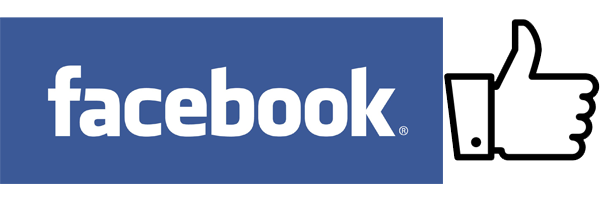 Everyone can see your public information – this includes your name, profile picture, cover photo, gender username and networks. However, all your other personal information can be made private.1.To edit the privacy settings for your personal information:Select Aboutfrom the menu below your cover photo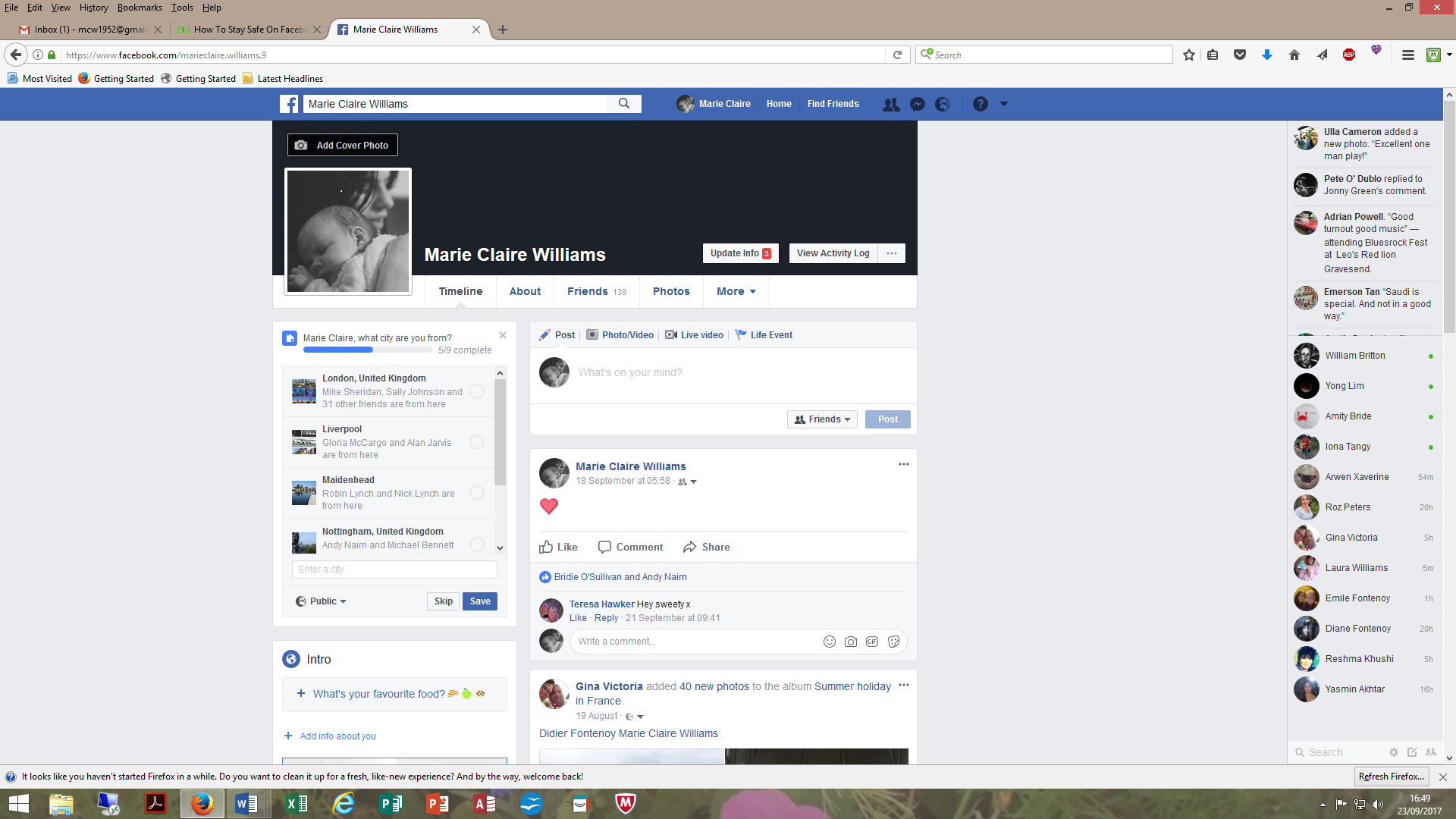 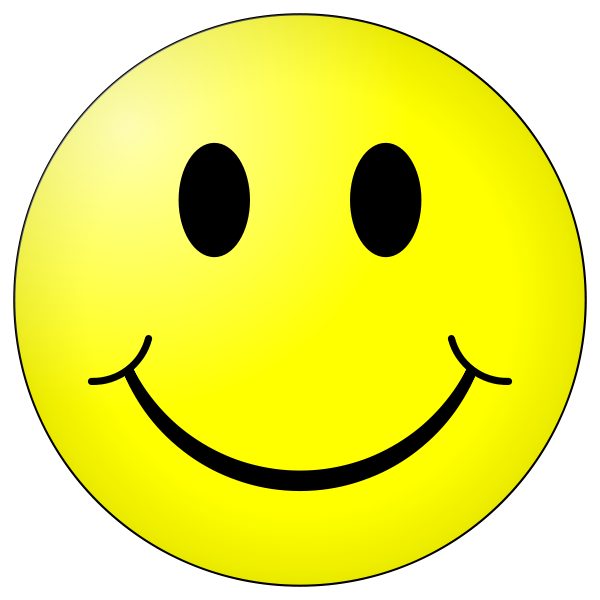 2.Select from the list:Work end educationPlaces you’ve livedContact and basic infoFamily and relationshipsDetails about youLife eventsFirst name, last name, valid email address, password, gender and birth date are the only required items of information – the rest you only need to put in if you wish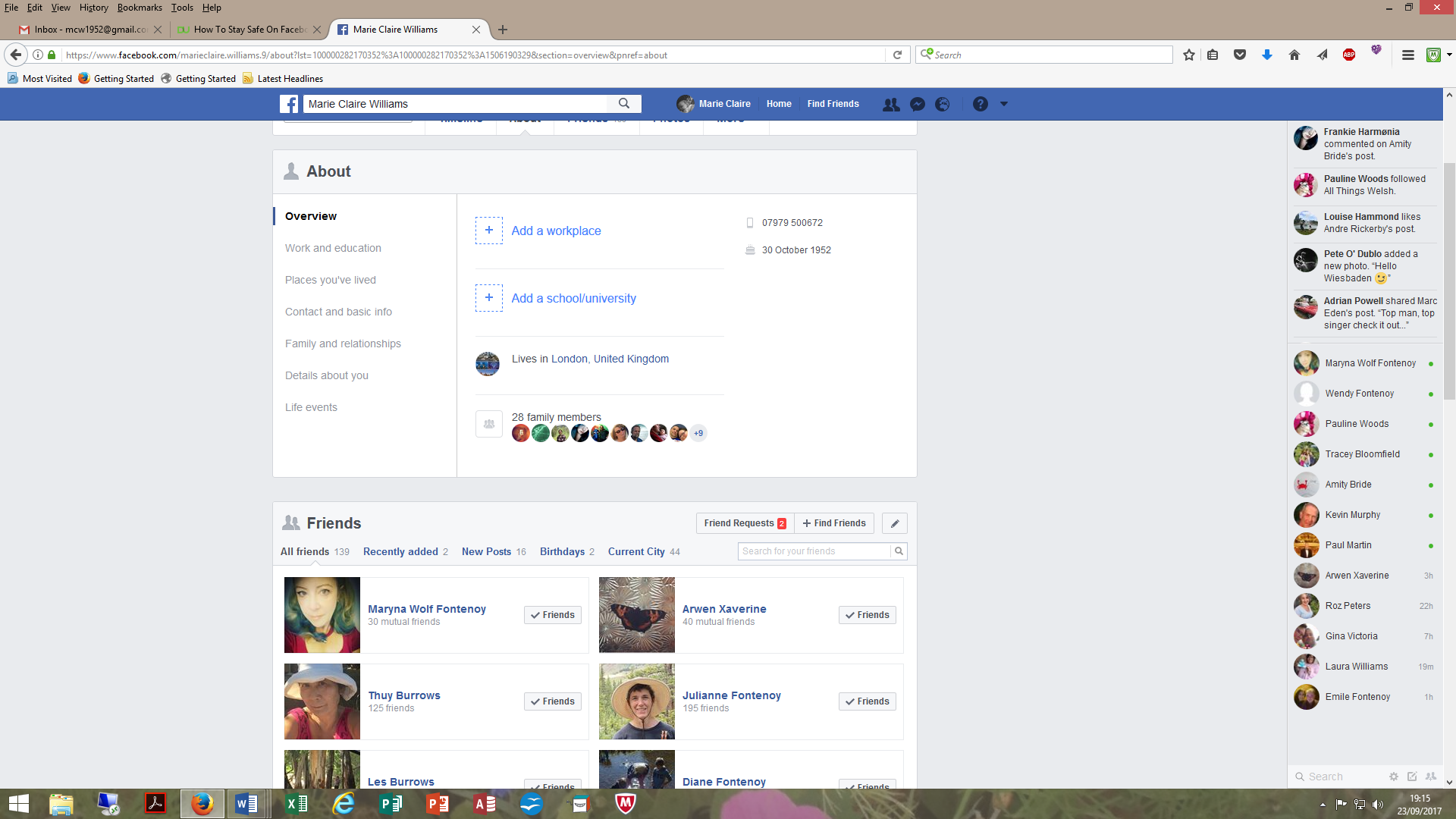 3.Hover over the information you wish to change – the audience indicator and edit pen will appear on the right. Click on EditThen use the audience selector to choose who you wish to share this with.Note - It is generally a good idea to only show day and month and not year for your birthday as this can be used in identity theft.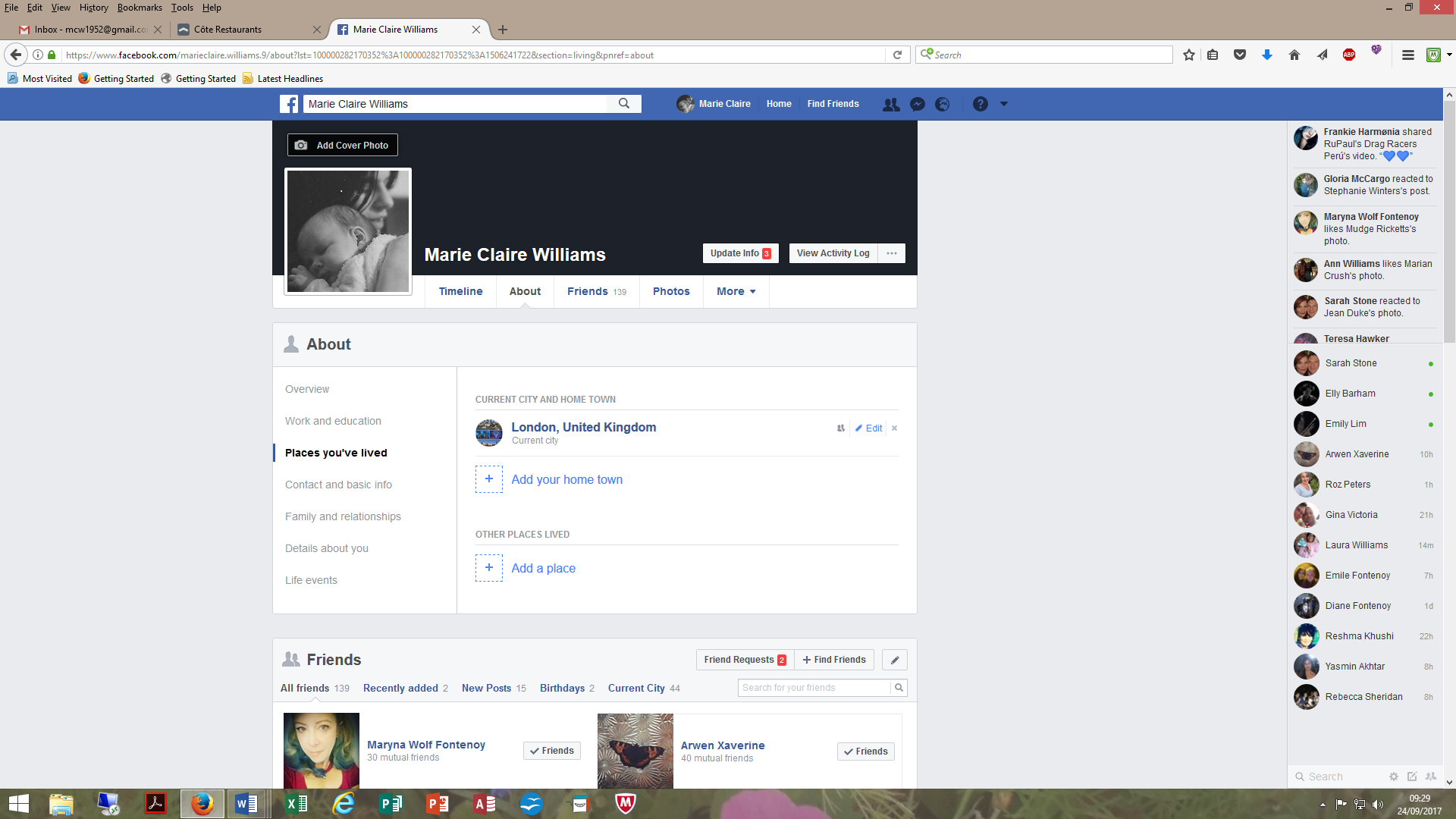 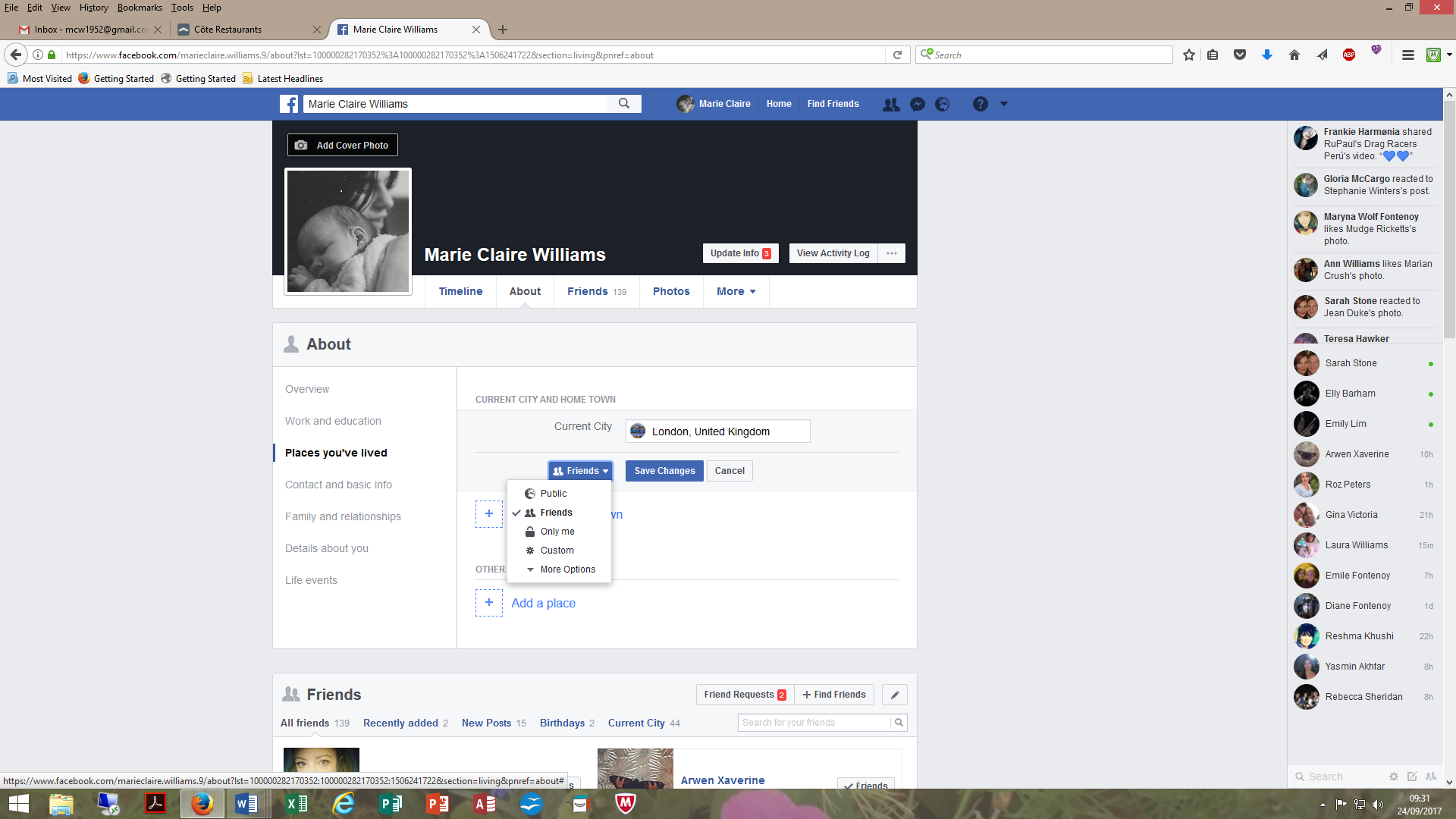 